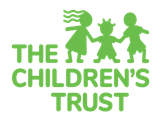 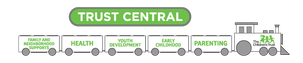 FOMILE ENFOMASYON POU TI MOUNTi moun non fanmi____________________________, Prenon_______________________  Lòt non_______________Dat ti moun la fèt (mwa/jou/lane) 	Sèks ti moun la   Mal    Femèl    Nimewo idantifikasyon MDCPS   	 li pa genyen idantifikasyon MDCPSNan ki lekòl ti moun la ye kounye a ____________________________________________	Eske ti moun la pale angle byen?      Wi	 NonLòt lang yo pale nan kay la 	 Panyòl	 Kreyòl	 Lòt lang ___________   NonAdrès Ri_____________________________________ Vil _________________ Kòd postal _________Etni ti moun la       Panyòl	 Ayisyen 	 lòt etni, di ki etni souple ___________________Ras ti moun la    MerikenEndyen osnon moun Alaska 	 Jòn		 Nwa osnon merikenNwa  	                     Moun zile nan Pasifik la	     Blan     	 lòt 		 Plizyè rasNan ki klas ti moun la ye kounye a Eske ti moun la genyen asirans sante (pa ekzanp asirans prive, Kidcare, Medicaid)?    Wi    Non (S li pa genyen asirans sante, The Children's Trust ka ede ou jwenn yon asirans ou ka peye - Rele 211)Paran/gadyen (Non o konplè) ____________________________________________________I-mel paran/gadyen________________________________________________________________Telefòn paran/gadyen   Eske se Telefòn celulè ou?   Wi	 Non  (Note byen ke The Children’s Trust ka pran kontak avèk you via lapòs, nan imel ak/oubyen tès pou you chache knonnen si ou satisfe ak sèvis sa yo, epi pou mete nou o kouran de lòt pwogram  ke The Children's Trust genyen, inisyativ ak evenman ki ka enterese ou)Nou vle konnen pitit ou a pi byen pou nou kapab ede l fè pi bon esperyans nan pwogram nou yo. Tanpri pale nou plis de pitit ou a… Ki prensipal mwayen pitit ou itilize pou li kominike? (Tcheke tout repons valab)Si pitit ou ap resevwa èd pou lemoman, ki kalite èd li resevwa? (Tcheke tout repons valab)Ki pwoblèm pitit ou genyen ki ka dire yon lane pou pi piti? (Tcheke tout repons valab)Si ou tcheke “Okenn nan pwoblèm sa yo” pou kesyon pi wo a, tanpri sote de kesyon pi ba yo epi siyen non w anba a. Si ou tcheke yon lòt repons pi wo an, tanpri reponn kesyon pi ba yo epi siyen non w anba a.  Pami pwoblèm ou tcheke pi wo a, èske gen ladan yo ki rann li difisil pou pitit ou fè aktivite lòt timoun laj li ka fè?              Wi		 NonPou ede patisipasyon pitit ou nan pwogram sa a bay bon rezilta, nan ki sa li ka bezwen plis èd?    Li pa bezwen èd pou yon bagay presi Kenbe kreyon/plim, ekri, sèvi ak sizo oubyen lòt aktivite ki egzije ti mouvman fen  Espò oubyen aktivite fizik tankou kouri oubyen lòt aktivite gwo mouvma   Jere santiman ak konpòtman   Aktivite lekòl, aktivite aprantisaj oubyen aktivite lekti  Aktivite adaptasyon akòz li gen pwoblèm pou li wè oubyen pou li tande Sèvi ak aparèy fonksyonèl tankou chèz woulant, beki, sipò pou janm oubyen   Sèvis pèsonèl tankou pou li manje, pou li fè twalèt li oubyen pou li mete rad sou li   Lòt bagay _________________________________________Tanpri, di nou nenpòt lòt bagay ou panse ki enpòtan pou nou konnen de pitit ou. ___________________________________________________________________________________________________Si ou enterese nan lòt sevis ke The Children’s Trust finanse, rele 211 ou byen visite www.thechildrenstrust.org. Pou resous bezwen espesyal pou pitit ou, vizite www.advocacynetwork.org or www.thechildrenstrust.org/content/children-disabilitiesMwen bay pèmisyon pou yo voye enfòmasyon sa bay The Children’s Trust ak and to Miami-Dade County Public Schools.SIYATI PARAN/GADYEN ________________________________________________________ DAT____________________Poun izaj ofisyèl sèlman (Fòk li ranpli)ỜGANIZASYON  				   	_____  SIT LOKASYON _____________________________________PRIORITE POPILASYON MANM (CHEKE SA KI APLIKE):   Dep Syst          Delin Syst	 Li pale epi moun konprann li fasil   Li pale men moun pa konprann li fasil   Li sèvi ak zouti kominikasyon tankou foto oubyen tablo Li sèvi ak jès oswa ekspresyon tankou: lonje dwèt, rale bagay, dan deyò oubyen bat je li   Li sèvi ak jès pou li pale Li sèvi ak son ki pa fòme mo tankou bougonnen    oswa kriye Terapi pou konpòtman oubyen sèvis pou konpòtman   Sesyon konsèy  pou pwoblèm emosyonèl Medikamen li pran chak jou (anwetan vitamin) Ègoterapi (OT) Fizyoterapi (PT) Sèvis edikasyon espesyal nan lekòl Tretman langaj (òtofoni) Okenn an ro Maladi ki anvayi devlopman timoun (otis) Reta nan devlopman (sèlman si li poko gen 5 an) Pwoblèm entelektyèl/devlopman (plis ke laj 5) Pwoblèm tande oubyen li soud Pwoblèm medikal oubyen maladi Pwoblèm pou li wè oubyen li avèg Pwoblèm langaj Andikap oubyen difikilte fizik Pwoblèm ak agresyon oubyen gwo kòlè Pwoblèm atansyon oubyen ipèraktivite Pwoblèm depresyon oubyen laperèz Difikilte pou aprann (si li gen laj pou l al lekòl) Okenn nan pwoblèm sa yo